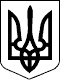 У К Р А Ї Н АСАМГОРОДОЦЬКА СІЛЬСЬКА РАДАВІННИЦЬКОЇ ОБЛАСТІ18 сесія 8 скликання 16 грудня 2021 року                                                                село СамгородокПроект Р І Ш Е Н Н Я № = / 18 - 8Про розгляд заяви учасникабойових дій Ніколайчука В. С.        Розглянувши заяву про надання дозволу на розробку проекту землеустрою щодо відведення земельної ділянки у приватну власність для ведення особистого селянського господарства із земель комунальної власності сільськогосподарського призначення гр. Ніколайчука Віктора Сергійовича, що проживає в с. Журбинці по вул. Садова  буд. 9, керуючись п.34 ст. 26 Закону України «Про місцеве самоврядування», ст.. 12,116,118,121,123,124 Земельного кодексу України, Закону України «Про землеустрій», Закону України «Про державний земельний кадастр», сесія Самгородоцької сільської радиВИРIШИЛА:Надати гр. Ніколайчуку Віктору Сергійовичу дозвіл на розробку проекту землеустрою щодо відведення земельної ділянки у приватну власність (загальною) площею 2,0000 га  для ведення особистого селянського господарства із земель комунальної власності (з земельної ділянки під кадастровим номером 0521482000:02:003:0019) на території Журбинецького старостинського округу.Проект землеустрою щодо відведення земельної ділянки (у власність) подати на розгляд та затвердження сесії сільської ради.Термін дії рішення 6 місяців.Контроль за виконанням  рішення покласти на постійну комісію з питань земельних відносин, природокористування, планування території, будівництва, архітектури, охорони пам’яток, історичного середовища та благоустрою.Сільський голова:                          С.Я. ЛановикШевчук Л.Олійник Н.Савчук Ю.Ліневич В. Сауляк О.